Name: ______________________________			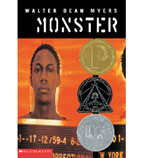 Pre-reading Activity ANTICIPATION GUIDE FOR MONSTERDirections: Before you begin reading Monster by Walter Dean Myers, fill out this anticipation guide. These questions are designed to get you thinking about some of the themes, events, and ideas that are dealt with in the novel. After reading each statement, write whether you think that statement is true (T) or false (F) or unsure (?) on the line. 1. Racism and prejudice are not problems today in America. __________2. Every decision we make has a consequence. _____________ 3. When on trial, a person is always considered guilty until proven innocent. __________4. Monsters are not real. They are imaginary creatures. ________________ 5. Peer pressure is always a negative or bad thing. ____________________6. People are sometimes discriminated against because of their age. ______________7. Only guilty people go to jail. ___________8. Novels can only be told in narrative form. _______________ 9. People who commit crimes come from bad neighborhoods and bad families or they have some sort of mental illness. ________________10. Writing in a journal is a good way to express feelings. ____________
               

Journal Response: Choose ONE to write an explanation for WHY you think it is true or false. (5-7 Sentences)